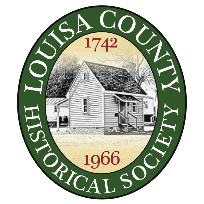 LOUISA COUNTY HISTORICAL SOCIETYResearch Appointment Form Please fill out this form to allow our research team to prepare for your appointment, pull books, and vet sources. This information will help us assess your specific needs and make sure we can make the most of your hour. Please bring this form with you to our Scan Your Roots/Search your Roots Event on May 20 - May 21DETAILS about RESEARCH:  This appointment and research session at the event is designed to gather information from you about your research needs. From that detailed conversation, our research staff will set a SEPARATE appointment HOUR, at your chosen time, over the next couple of weeks for your Guided Research work.  We have several researchers at LCHS so we want to have you work with the researcher that has the most experience with your needs and requests. If you have any questions, please do not hesitate to contact LCHS at louisahistory@verizon.net or via phone 540.967.5975.Name _____________________________________________________________Address ____________________________________________________________Phone # ____________________________________________________________Email _____________________________________________________________Search Your Roots- Date & Time of Consultation Appointment: _______________________________Date & Time of GUIDED RESEARCH appointment: _________________________What time period are we researching? CIRCLE all that applyPre-1700s-------1700s------1800s------ 1900s-----OtherWhat are you interesting in researching? CIRCLE all that applyGenealogy of MY family--- Genealogy GENERAL-----Historical events-----Historical Buildings------Women in History------Town of Louisa------Town of Mineral-----Lake Anna-----Trevilians----Civil War-----OtherWhat is your goal for this research session? Have you conducted research into this topic before? If so, circle what sources you have already searched.Ancestry.com----Family Search---Library of Congress---Library of Virginia---Louisa Courthouse---Louisa County Historical Society---OtherWho or what would you like to research? Please include individual and/or family names, dates, places, or any other pertinent information you might have.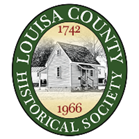 LOUISA COUNTY HISTORICAL SOCIETYResearch Appointment ConfirmationDate of Appointment __________________________Notes: Thank you for booking a research appointment with the Louisa County Historical Society!Our Resources:At the Sargeant Museum – the Museum’s research room contains a complete set of reference books, including deed and will abstracts back to 1800. We will be using these and showing you how to use them for your research.   We will also introduce you to and show you how to  use our computers to access Ancestry.com and other online research sites.Louisa County Courthouse – The local Courthouse is one of the few Virginia Courthouses that have records back through colonial times. The Courthouse has wills, deeds, marriage records, etc.  We will go over the guide to using the Courthouse records which is available in the Museum’s research room.In some cases, people have chosen to continue on their own research path, but in other cases people have preferred to continue with Guided Research and want to continue with that help.  We can do that!  When you have completed your ticketed time with the researcher, you will have the opportunity to book additional hours for guided research if you feel that would be beneficial. In some cases we have had people ask our researchers to move forward alone on the research and we can do that too.  Discuss those detail with your researcher and they will generate a short proposal estimating the number of hours required and the costs involved.  Researcher hours are $25 per hour. Plus, copy costs or document acquisition expenses.  If you’re satisfied with your experience with the Historical Society and the Sargeant Museum, may we also suggest an additional donation to the Louisa County Historical Society?  It costs the Historical Society $320 per day to keep the Sargeant Museum and its resources open to the public. The Historical Society is not funded by any government agency and we rely on the generosity of our donors and patrons. We are a 501(c)(3) charitable organization and donations are tax-deductible. Would you like to sign up for the LCHS e-newsletter, or other digital mailings? (Please circle)   Yes        No